Common Outdoor Classroom Plants & Their Purpose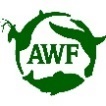 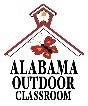 Common Outdoor Classroom Plants & Their PurposeCommon Outdoor Classroom Plants & Their PurposeCommon Outdoor Classroom Plants & Their PurposeCommon Outdoor Classroom Plants & Their PurposeCommon Outdoor Classroom Plants & Their PurposeCommon Outdoor Classroom Plants & Their PurposeCommon Outdoor Classroom Plants & Their PurposeCommon Outdoor Classroom Plants & Their PurposeCommon Outdoor Classroom Plants & Their PurposeCommon Outdoor Classroom Plants & Their PurposeCommon Outdoor Classroom Plants & Their PurposeCommon Outdoor Classroom Plants & Their PurposeCommon Outdoor Classroom Plants & Their PurposeCommon Name (Natives Bolded)Latin NameHeightFull Sun          Part Shade Full Shade ButterfliesCaterpillarsPollinatorsNative BeesSongbirdsHummingbirdsBog Plant  (Frog Habitat)SensoryQR Code linked to WebpageWebpage on AWF WebsiteAutumn Joy Sedum Hylotelephium spectabile6-10”Full SunXXXYYAutumn SageSalvia gregii1-2’Full Sun/ Part ShadeXXY-Red SageY-Red SageBee Balm  Monarda fistulosa2-4’Full Sun/Part ShadeXXXXYYBeeblossom	                      Gaura lindheimeri 2-5’Full Sun/Part ShadeXXXYYBlack-eyed Susan  Rudbeckia hirta2-3’Full SunXXXXXYYBlue False Indigo     Baptisia australis3-4’Full SunXXXXXYYBlue Vervain           Verbena hastata2-6’Full Sun/Part ShadeXXXXXXYYBlue or Pink SageSalvia nemorosa1-2’Full SunXXY-Red SageY-Red SageBronze FennelFoeniculum vulgare ‘Bronze’3-5’Full SunXXXY-FennelY-FennelButterfly Milkweed  Asclepias tuberosa1-2.5’Full SunXXXXXYYCardinal Flower    Lobelia cardinalis1-2’Full Sun/Part ShadeXXYYChocolate Mint   Mentha × piperita 'Chocolate'1-2’Full Sun/ Part ShadeXY-SpearmintY-SpearmintChristmas FernPolystichum acrostichoides1-2’Part ShadeXNYCommon Milkweed     Asclepias syriaca2-3’Full SunXXXXXYYCommon Yarrow         Achillea millefolium2-3’Full Sun/Part ShadeXXXXYYCoral Bells (many colors)    Heuchera2-3’Part ShadeXXNNDense Blazing Star  Liatris spicata2-5’Full SunXXXXXXXYYDianthus               Dianthus6-18”Full Sun/Part ShadeXXNNDwarf Joe Pye Weed Eutrochium fistulosum3-4’Full Sun/Part ShadeXXXXXY-JoePyeY-JoePyeEastern Red Columbine Aquilegia canadensis2-3’Part to Full ShadeXXXXXXYYFennel            Foeniculum vulgare4-6’Full SunXXXYYGreat Blue Lobelia  Lobelia siphilitica2-4’Full Sun - Full ShadeXXXXXXXYYHeartleaf Foamflower Tiarella cordifolia9-12”Part to Full ShadeXXXXYYHorsetail        Equisetum hyemale2-4’Full Sun/Part ShadeXYYIndian Blanket  Gaillardia pulchella1-1.5’Full Sun/Part ShadeXXXXYYJoe Pye WeedEutrochium fistulosum4-7’Full Sun/Part ShadeXXXXXYYLady Fern      Athyrium filix-femina1-3’Part ShadeXYYLamb’s Ear    Stachys byzantina0.75-1.5’Full Sun/Part ShadeXXXYYLanceleaf Tickseed              Coreopsis lanceolata1-2’Full Sun - Full ShadeXXXXYYCommon Name (Natives Bolded)Latin NameHeightFull Sun         Part ShadeFull ShadeButterfliesCaterpillarsPollinatorsNative BeesSongbirdsHummingbirdsBog PlantSensoryQR Code linked to WebpageWebpage on AWF WebsiteLantana ‘Miss Huff’       Lantana camara 'Miss Huff'5-6’Full SunXXXXYYLavender   Lavandula angustifolia2-3’Full SunXXXYYLittle Bluestem  Schizachyrium scoparium2-4’Full SunXYYLizard’s Tail    Saururus cernuus1-3’Part ShadeXXYYLobed Tickseed                Coreopsis auriculata.5-2’Full Sun - Full ShadeXXXXY-LanceleafY-LanceleafMexican Petunia   Ruellia simplex3-4’Full SunXXXXNNMountain MintPycnanthemum incanum2-3’Full Sun/Part ShadeXXXYYNarrowleaf Sunflower   Helianthus angustifolius3-6’Full Sun/Part ShadeXXXXYYNew England Aster Symphyotrichum novae-angliae3-6’Full Sun/Part ShadeXXXXXXYYPassionflower Vine   Passiflora incarnatavineFull Sun/Part ShadeXXXXYYPincushion        Scabiosa1-2’Full SunXXXNNPink Muhly Grass   Muhlenbergia capillaris2-3’Full Sun/Part ShadeXXYYPurple Coneflower Echinacea purpurea2-5’Full Sun/Part ShadeXXXXXXYYRed Sage                            Salvia coccinea1-2’Full Sun/Part ShadeXXXXYYRose Vervain              Glandularia canadensis.5-1.5’Part ShadeXYYRosemary   Rosmarinus officinalis3-5’Full SunXXXYYRussian Sage                      Salvia yangii1-2’Full Sun/Part ShadeXXXY-Red SageY-Red SageSpiderwort    Tradescantia occidentalis1-2’Full Sun/Part ShadeXXXYYSouthern Wood FernDryopteris ludoviciana2-4’Part ShadeXYYStokes Aster           Stokesia laevis1-2’Full Sun/Part ShadeXXXXXXYYSpearmint Mentha spicata1-2’Full Sun/Part ShadeXXYYSwamp MilkweedAsclepias incarnata3-5’Full Sun/Part ShadeXXXX?YToad Lily    Tricyrtis hirta2-3’Part to Full ShadeXXXXXNNWhorled Tickseed        Coreopsis verticillata1-2’Full Sun - Full ShadeXXXY-LanceleafY-LanceleafWild Ginger  Hexastylis arifolia6-10”Part ShadeXXYYWoodland Stonecrop Sedum ternatum1-2’Full SunXXY-AutumnJoyY-Autumn JoyBushes & TreesBushes & TreesBushes & TreesBushes & TreesBushes & TreesBushes & TreesBushes & TreesBushes & TreesBushes & TreesBushes & TreesBushes & TreesBushes & TreesBushes & TreesBushes & TreesCommon Name (Natives Bolded)Latin NameHeightFull Sun         Part ShadeFull ShadeButterfliesCaterpillarsPollinatorsNative BeesSongbirdsHummingbirdsBog PlantSensoryQR Code linked to WebpageWebpage on AWF WebsiteButtonbushCephalanthus occidentalis6-12’Full Sun/Part ShadeXXXYYButterfly Bush               Buddleia5-8’Full SunXNNLongleaf PinePinus palustris60-120’Full SunXYYMock Orange           Philadelphus6-12’Full Sun/Part ShadeXXYYServiceberry Tree   Amelanchier canadensis15-30’Full Sun/Part ShadeXYYSpicebush                   Lindera benzoin6-12’Full Sun/Part ShadeXXYYYaupon Holly    Ilex vomitoria12-25’Full Sun/Part ShadeXYYDogwood  Cornus florida15-30’Full Sun/Part ShadeXXXXY-Flowering DogwoodY-Flowering DogwoodVirginia SweetspireItea virginica4-8’Full Sun/Part ShadeXXXXX?YMaple Leaf ViburnumViburnum acerifolium4-6’Full Sun/Part ShadeXXX?Y